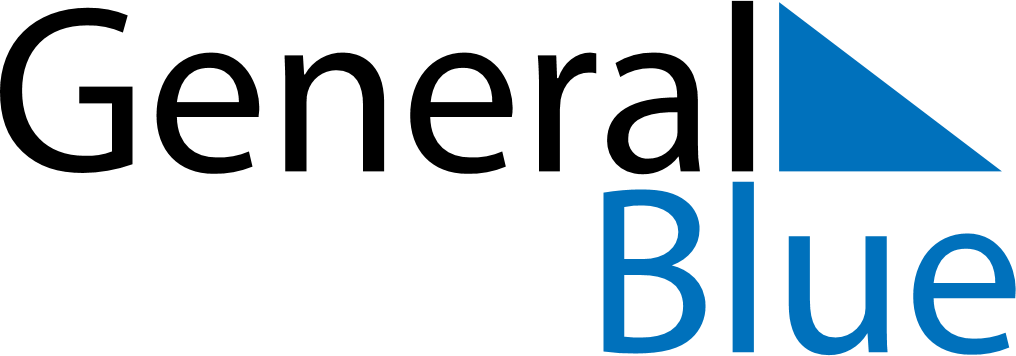 November 2020November 2020November 2020NetherlandsNetherlandsMONTUEWEDTHUFRISATSUN123456789101112131415Saint Martin161718192021222324252627282930